Об утверждении плана-графика проведения проверок муниципального имущества, находящегося в собственности Пучежского муниципального района Ивановской области, на 2024 годРуководствуясь Федеральным законом от 06.10.2003 № 131-ФЗ «Об общих принципах организации местного самоуправления в Российской Федерации», постановлением администрации Пучежского муниципального района Ивановской области от 03.11.2011 № 539-п «Об утверждении Порядка осуществления контроля за деятельностью муниципальных бюджетных и казенных учреждений  Пучежского муниципального района»:Утвердить план-график проведения проверок муниципального имущества, находящегося в собственности Пучежского муниципального района Ивановской области, на 2024 год согласно приложению к настоящему распоряжению. Контроль за исполнением настоящего распоряжения возложить на первого заместителя Главы администрации Пучежского  муниципального района Ивановской области И.В. Золоткову.Глава Пучежского муниципального района                                           И.Н. ШипковПриложение к распоряжению администрации Пучежского муниципального района                                                                                                                                  от 26.01.2024 № 10-рПлан - график проведения  проверок  муниципального имущества, находящегося в собственности Пучежского муниципального района Ивановской области, на 2024 год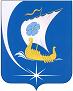 Администрация Пучежского муниципального района Ивановской областиР А С П О Р Я Ж Е Н И ЕАдминистрация Пучежского муниципального района Ивановской областиР А С П О Р Я Ж Е Н И Е                        от 26.01.2024                       № 10-р           г. Пучежг. Пучеж№п/пПравообладательПредмет проверкиЦель проверкиПериод проверкиОтветственный1Администрация Пучежского муниципального районаИмущество,находящееся на праве оперативного управленияНаличие и использование по назначению имущества1 квартал2024 г.Комитет экономического развития, управления муниципальным имуществом, торговли, конкурсов, аукционов1Совет Пучежского муниципального районаИмущество,находящееся на праве оперативного управленияНаличие и использование по назначению имущества1 квартал2024 г.Комитет экономического развития, управления муниципальным имуществом, торговли, конкурсов, аукционов2МДОУ детский сад № 1 «Ромашка»Имущество,находящееся на праве оперативного управленияНаличие и использование по назначению имущества2 квартал2024 г.Комитет экономического развития, управления муниципальным имуществом, торговли, конкурсов, аукционов3МДОУ детский сад № 4 «Ладушки»Имущество,находящееся на праве оперативного управленияНаличие и использование по назначению имущества3 квартал2024 г.Комитет экономического развития, управления муниципальным имуществом, торговли, конкурсов, аукционов4МДОУ детский сад № 6 «Колокольчик»Имущество,находящееся на праве оперативного управленияНаличие и использование по назначению имущества4 квартал2024 г.Комитет экономического развития, управления муниципальным имуществом, торговли, конкурсов, аукционов